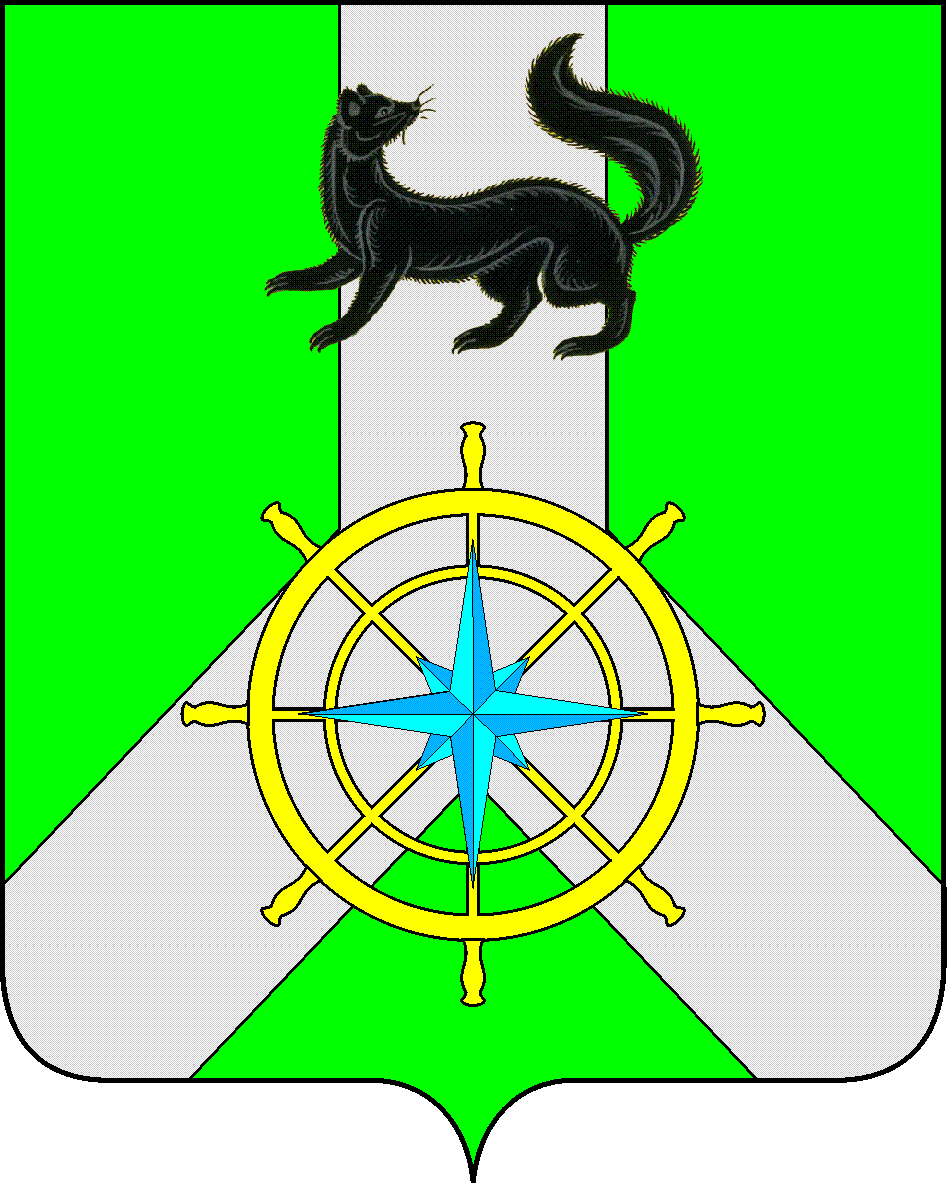 Р О С С И Й С К А Я  Ф Е Д Е Р А Ц И ЯИ Р К У Т С К А Я  О Б Л А С Т ЬК И Р Е Н С К И Й   М У Н И Ц И П А Л Ь Н Ы Й   Р А Й О НД У М А РЕШЕНИЕ №153/7В целях расширения направлений расходования средств муниципального дорожного фонда муниципального образования Киренский район, руководствуясь статьей 142.4 Бюджетного кодекса РФ, статьями 25, 54 Устава муниципального образования Киренский район,ДУМА РЕШИЛА:Пункт 3.1. Порядка формирования и использования бюджетных ассигнований муниципального дорожного фонда муниципального образования Киренский район, утвержденного решением Думы Киренского муниципального района от 25 декабря 2013 года №518/5 дополнить подпунктами 9 и 10 следующего содержания: «9) предоставление иных межбюджетных трансфертов в форме субсидии бюджетам поселений Киренского района в рамках муниципальных программ в целях софинансирования расходных обязательств, связанных с осуществлением органами местного самоуправления муниципальных образований Киренского района полномочий по осуществлению деятельности в отношении автомобильных дорог общего пользования местного значения».«10) на осуществление ремонта территорий, прилегающих к объектам муниципальной собственности (асфальтирование, укладка тротуарной плитки, ремонт ограждений, освещение, озеленение, установка скамеек, размещение малых архитектурных форм и объектов монументального искусства)».Решение подлежит официальному опубликованию в газете «Ленские зори» и размещению на официальном сайте администрации Киренского муниципального района www.kirenskrn.irkobl.ru в разделе «Дума Киренского района».Решение вступает в действие с момента официального опубликования (обнародования).Председатель Думы Киренскогомуниципального района							О.Н. АксаментоваМэр Киренскогомуниципального района							К.В. Свистелин08 сентября 2021 г.г. КиренскО внесении изменений и дополнений в Порядок формирования и использования бюджетных ассигнований дорожного фонда муниципального образования Киренский район, утвержденного решением Думы Киренского муниципального района от 25 декабря 2013 года №518/5